Tre Uchaf Primary School Weekly Newsletter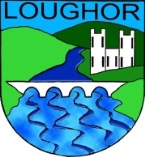 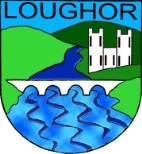 w/b 4th February       Theme; eSafety Whole School Attendance;94.3% Best Attending Class; Y5 97.2%MONDAY9am Parents Focus Group in the gym- pop in if you can!Year 5 to Swimming2.15 Reception Class Crafts afternoon – parents invitedClwb CymraegHomework Club TUESDAYViolins, Cellos and Basses are now always on TUESDAYS!WEDNESDAYSorry NO CLUBS today due to important staff training – all back on again next week!THURSDAYReception and Year 1 to Mumbles Lifeboat today!Year 2 are doing their Creative Lead Project today!Literacy Games Club – Reception/Year 1Rugby Club – Y5 and 6Football and Netball v Llwynderw – away (so NO football club) FRIDAYYear 2 Open Literacy Lesson for Parents 9amFlute ClubParents Focus GroupOur next meeting will be on Monday 4th February at 9am in the gym. Anyone can come along to this meeting and, in particular, I would like to encourage people who haven’t attended before to come in for a chat. This is an informal meeting where we can discuss general school matters over a cuppa and biscuits. We are very keen to know your views about how we can keep you informed about how your children are being taught in school. If you have any ideas, comments or even grumbles we want to LISTEN! Even if you only have half an hour to spare you will be made very welcome. A Message from the Criw Cwmraeg!We have now achieved 60 of our 90 targets for the Siarter Iaith! Our phrase of the week this week has been ‘Dw in ddim yn siwr’ Next week’s phrase is ‘Esgusodwch fi!’ We would love you to practise these phrases with your children! Thanks, CCX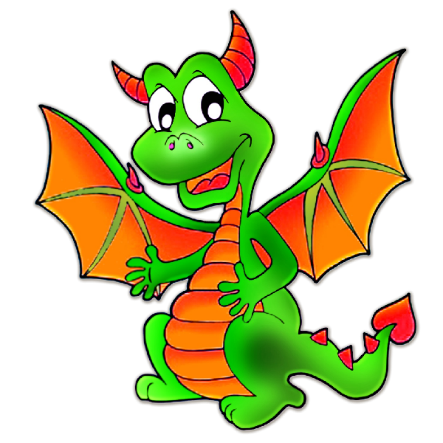 